IV-сессия    г. Алдан                                                                                                                     25 декабря 2013 г.РЕШЕНИЕ  № 4-8 О Порядке формирования и использования бюджетных ассигнований  муниципального дорожного фонда  муниципального образования «Алданский район»  В соответствии со статьей 179 Бюджетного кодекса Российской Федерации, Федеральным законом от 8 ноября 2007 года № 257-ФЗ «Об автомобильных дорогах и о дорожной деятельности в Российской Федерации и о внесении   изменений   в   отдельные   законодательные   акты   Российской Федерации», Алданский районный Совет депутатов решил:1.Утвердить Порядок формирования и использования бюджетных ассигнований  муниципального дорожного фонда муниципального образования «Алданский район» согласно приложению.2.Настоящее решение опубликовать в информационно-аналитической газете «Муниципальный вестник Алданского района» и разместить на официальном сайте муниципального образования «Алданский район» в сети Интернет.3.Контроль исполнения настоящего решения возложить на председателя постоянной комиссии по промышленности Алданского районного Совета депутатов РС (Я)  Шульц С.И.Председатель Алданского районного Совета депутатов  РС (Я):                           С.А. ТимофеевГлава МО «Алданский район»:                                                                                  С.Н. ПоздняковПриложение № 1к решению Алданского                                         районного Совета депутатов РС (Я)№ 4-8 от 25.12.2013г. Порядокформирования и использования бюджетных ассигнований муниципального дорожного фонда муниципального образования «Алданский район»Настоящий порядок определяет порядок формирования и использования бюджетных ассигнований  муниципального дорожного фонда муниципального образования «Алданский район» (далее – Дорожного фонда).Формирование бюджетных ассигнований Дорожного фонда на очередной финансовый год (очередной финансовый год и плановый период) осуществляется в рамках составления проекта о бюджете муниципального образования «Алданский район» на очередной финансовый год (очередной финансовый год и плановый период) в соответствии с настоящим порядком.Бюджетные ассигнования Дорожного фонда  направляются на финансовое обеспечение деятельности по проектированию, строительству, реконструкции, капитальному ремонту,  ремонту и содержанию автомобильных дорог общего пользования местного значения  муниципального образования «Алданский район» и искусственных сооружений на них.Главным распорядителем средств Дорожного фонда является администрация муниципального образования «Алданский район».Главный администратор доходов местного бюджета муниципального образования «Алданский район» доводит до главного распорядителя средств Дорожного фонда прогноз объемов поступлений в местный бюджет муниципального образования доходов местного бюджета, указанных в части 5 решения представительного органа местного самоуправления муниципального образования «Алданский район» «О  создании  муниципального дорожного фонда  муниципального образования «Алданский район».Главный распорядитель средств Дорожного фонда формирует предельные объемы расходов Дорожного фонда по следующим целевым направлениям:а) строительство и реконструкцию автомобильных дорог  общего пользования и искусственных сооружений на них;б) капитальный ремонт автомобильных дорог общего пользования и искусственных сооружений на них;в) ремонт автомобильных дорог общего пользования и искусственных сооружений на них;г) содержание автомобильных дорог общего  пользования и искусственных сооружений на них;д) выполнение научно-исследовательских и опытно-конструкторских работ в области дорожного хозяйства;е) обеспечение транспортной безопасности объектов  дорожного хозяйства;ж) содержание подведомственных муниципальных учреждений, осуществляющих управление дорожным хозяйством;з) осуществление иных мероприятий в отношении автомобильных дорог общего пользования, финансируемых за счет средств дорожного фонда.По объектное распределение средств Дорожного фонда по целевым направлениям расходования утверждается постановлением главы муниципального образования «Алданский район». Проект соответствующего постановления главы муниципального образования вносит главный распорядитель средств дорожного фонда на основании сметных расчетов планируемых  дорожных работ.Использование бюджетных ассигнований Дорожного фонда осуществляется в соответствии с решением Алданского районного Совета депутатов РС (Я) о бюджете на очередной финансовый год (очередной финансовый год и плановый период) в рамках реализации муниципальной программы  «Развитие дорожно-транспортного комплекса МО «Алданский район» на период 2013-2016 годы», утвержденной постановлением главы МО «Алданский район» от 25.12.2012 года №2486п, а также непрограммных мероприятий, утвержденных  иными нормативными правовыми актами, устанавливающими расходные обязательства в сфере дорожного хозяйства.Бюджетные ассигнования муниципального  дорожного фонда, не использованные в текущем финансовом году, направляются на увеличение бюджетных ассигнований фонда  в очередном финансовом году. Контроль за целевым использованием средств  Дорожного фонда  осуществляет администрация муниципального образования «Алданский район» в соответствии с действующим законодательством и муниципальными правовыми актами.Председатель Алданского районного Совета депутатов  РС (Я):                           С.А. ТимофеевАЛДАНСКИЙ  РАЙОННЫЙСОВЕТ ДЕПУТАТОВРЕСПУБЛИКИ САХА (ЯКУТИЯ)III СОЗЫВА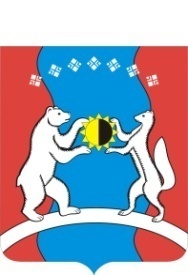     САХА ӨРӨСПҮҮБҮЛҮКЭТЭАЛДАН  ОРОЙУОНУНДЬОКУТААТТАРЫН СЭБИЭТЭ